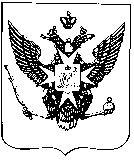 Муниципальный Советгорода ПавловскаРЕШЕНИЕот 26 сентября 2019 года							       № 11/5.1Об избрании Главы муниципального образования, исполняющего полномочия председателя Муниципального Совета города Павловска	В соответствии со ст. 36  Федерального Закона от 06.10.2003 № 131-ФЗ «Об общих принципах организации местного самоуправления в Российской Федерации», ст. 27 Закона Санкт-Петербурга от 23.09.2009 № 420-79 «Об организации местного самоуправления в Санкт-Петербурге»,  ст. 29 Устава внутригородского муниципального образования Санкт-Петербурга город Павловск 	Муниципальный Совет города ПавловскаРЕШИЛ: 	1. Утвердить протокол № 2 счетной комиссии по выборам Главы муниципального образования, исполняющего полномочия председателя Муниципального Совета города Павловска.	2. Избрать на должность Главы муниципального образования, исполняющего полномочия председателя Муниципального Совета города Павловска, депутатаЗибарева Валерия Викторовича___________________________________________________________________________________________________________________.3.  Настоящее решение вступает в силу со дня его принятия.	4. Опубликовать настоящее решение в газете «Наш Павловск» и на официальном сайте муниципального образования.Председательствующий на заседании					В.В. Зибарев